Педагогическая идея:Проектная деятельность как никакая другая поддерживает детскую познавательную инициативу, помогает получить ребенку ранний социальный позитивный опыт реализации собственных замыслов, требует поиска нестандартных действий в разнообразных обстоятельствах, помогает замысел оформить в виде культурно-значимого продукта, и конечно же, развивает познавательную и творческую активность дошкольника. В настоящее время в свете реализации ФГОС ДОО рассматриваемая тема является актуальной. Сегодня государством поставлена задача подготовить совершенно новое поколение: активное, любознательное.Для того, чтобы дошкольная образовательная организация успешно работала, она  должна использовать современные методики и интеграционные технологии. Интегрированный метод обучения является в дошкольной педагогике инновационным. Он направлен на развитие личности ребёнка, его познавательных и творческих способностей. Он состоит в том, что серия занятий объединена основной проблемой.Использование интегрированного метода довольно многообразно:- полная интеграция;- частичная интеграция- интеграция в едином проекте.Переход дошкольного учреждения на проектный метод деятельности, как правило, осуществляется по следующим этапам:- занятия с включением проблемных ситуаций детского экспериментирования и т.д;- комплексные блочно-тематические занятия;- интеграция: частичная интеграция, полная интеграция;- метод проектов: форма организации образовательного пространства.Основная цель проектного метода:- создание условий, раскрывающих творческий и интеллектуальный потенциал дошкольников, ориентированных на диалогическое взаимодействие детей, родителей и педагогов, способствующих самопознанию и саморазвитию всех участников педагогического процесса.Задачи: - вхождение детей в проблемную игровую ситуацию (при ведущей роли педагога);- развитие умения определять возможные пути решения проблемы с помощью взрослого, а затем самостоятельно;- развитие желания пользоваться специальной терминологией.Продуктами проекта в нашем ДОО являются фото и видео материалы, описание опытов, макеты, выставки, альбомы, праздники, игры, книга, сделанная в совместной деятельности с взрослым, проектная папка и другое. Ребенок непременно должен увидеть и ощутить плоды своего труда.Каждый проект должен быть доведен до успешного завершения, оставляя у ребенка чувство гордости за полученный результат. Результативность работы:Проектная деятельность обладает рядом характеристик, которые оказывают очень существенное влияние на развитие ребёнка дошкольника..      Использование метода проекта в образовательном процессе ДОО помогает научиться работать в единой команде педагогам, родителям и воспитанникам, вырабатывается собственный алгоритм действий для достижения поставленной цели.Даже неудачно выполненный проект способствует развитию профессионализма. Анализ проектной деятельности и понимание ошибок создают мотивацию к повторной деятельности, побуждают к самообразованию педагога. Применение метода проектирования в ДОО актуально и эффективно.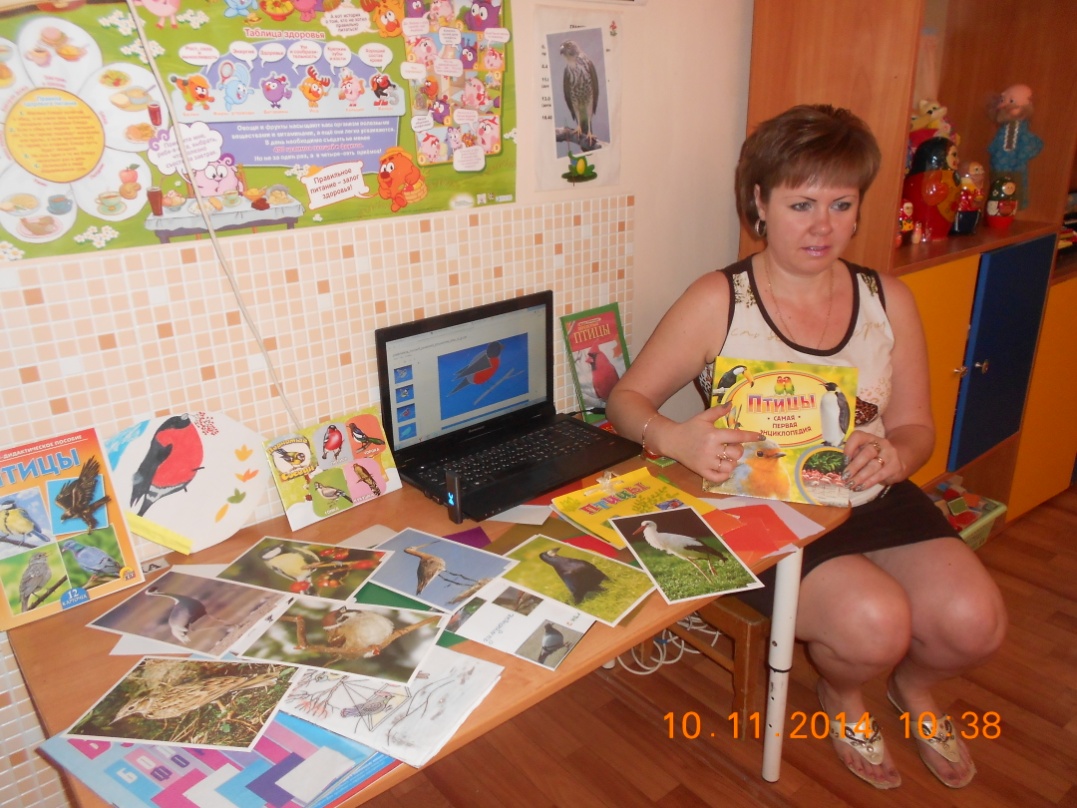 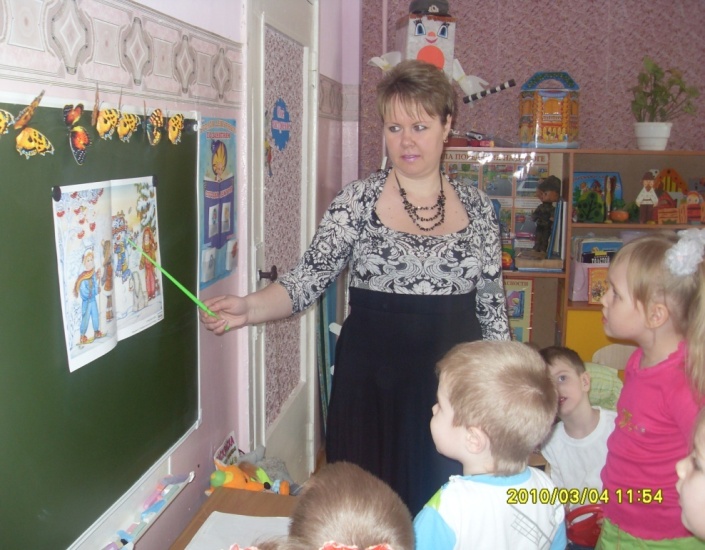 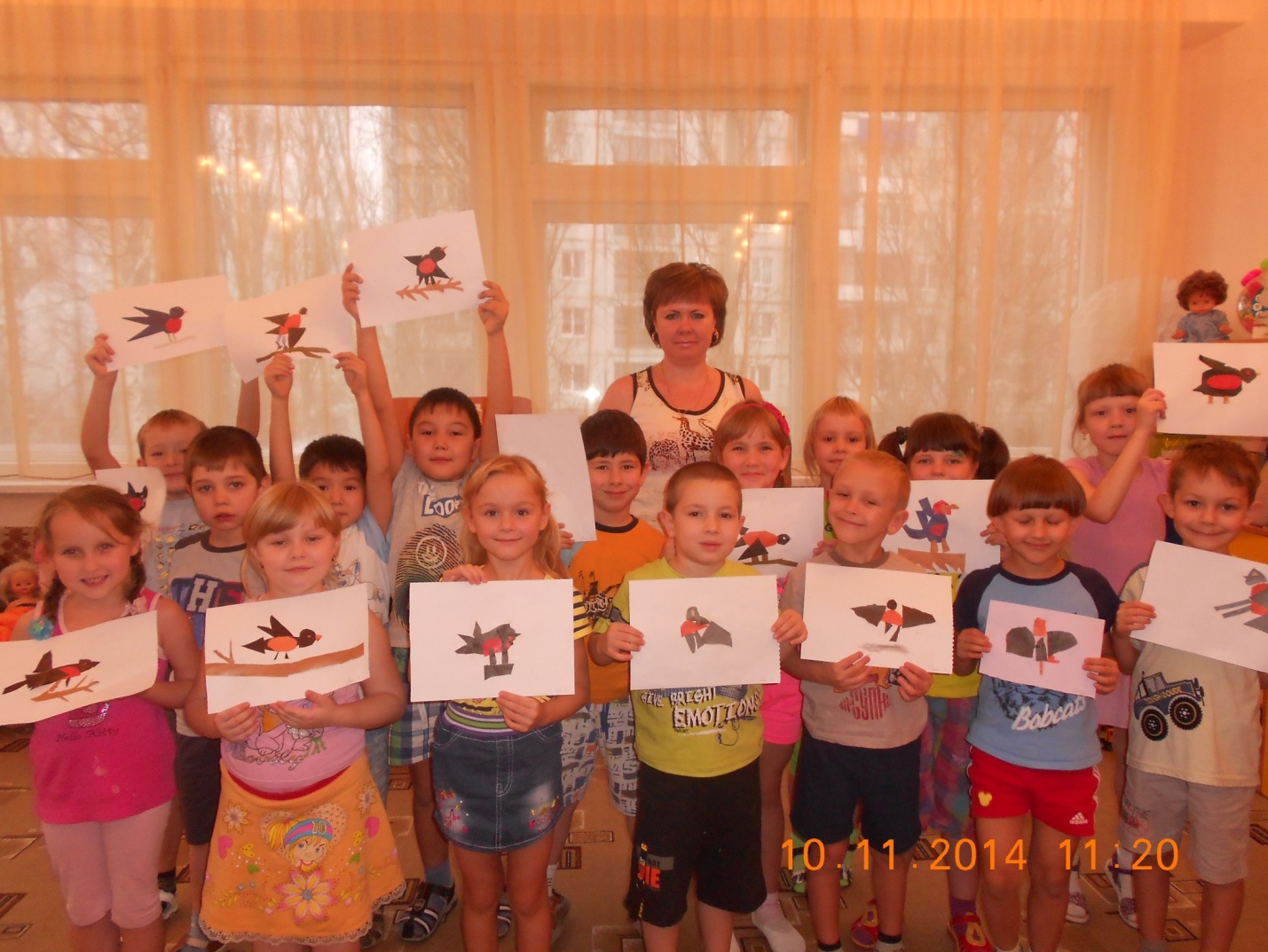 